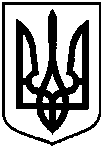 БОГУСЛАВСЬКА РАЙОННА ДЕРЖАВНА АДМІНІСТРАЦІЯКИЇВСЬКОЇ ОБЛАСТІВІДДІЛ ОСВІТИНАКАЗ17.07. 2018 									          № 114-агПро вжиття заходів щодоохорони урожаю зерновихкультур у 2018 році	На виконання листа Головного управління ДСНС України у Київській області від 02.07.2018 року № 226 щодо недопущення пожеж на хлібних масивах та місцях зберігання зернаНАКАЗУЮ:Керівникам закладів загальної середньої та дошкільної освіти:Провести батьківські збори, на яких обговорити питання про недопущення пожеж від дитячих пустощів та необережного поводження з вогнем;До початку збирання врожаю провести позапланові інструктажі з працівниками та учнями, які будуть задіяні в збиранні врожаю з метою застосування оперативних дій в разі виявлення пожежі та недопущення пожеж на хлібних масивах внаслідок дитячих пустощів з вогнем;Заборонити перевіз дітей на автомобілях, які не призначені для цілей щодо збирання врожаю;Наказами призначити відповідальних осіб за виконання правил пожежної безпеки;Надати інформацію про виконану роботу на електронну адресу ludmilapyzova76@gmail.com до 13.07.2018 року;Контроль за виконанням наказу залишаю за собою.Начальник відділу освіти 							О. В. Поліщук